Diwali Scavenger Hunt – World Book Kids Learn more about the Hindu celebration of Diwali on the World Book Web.  Find It! 1. What is Diwali? ________________________________________________________________ 2. When is Diwali and how long does it last? ________________________________________________________________ 3. How do Hindus celebrate Diwali? ________________________________________________________________________________________________________________________________4. What does Diwali celebrate? ________________________________________________________________________________________________________________________________ ________________________________________________________________5. Who also takes part in the celebration?________________________________________________________________ ________________________________________________________________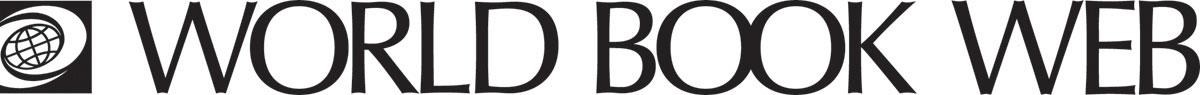 Did you know?Diwali comes from the ancient Indian word meaning row of lights.Hinduism is one of the oldest religions in the world. Hindus believe that the soul never dies and that when the body dies, the soul is born again in the body of another person or an animal. Learn More! Learn more about Hinduism:http://www.worldbookonline.com/kids/home#article/ar830009Learn more about another Hindu festival, Holi:http://www.worldbookonline.com/kids/home#article/ar832295  Answer Key Diwali is a major Hindu festival. Diwali falls during the Hindu month of Kartika (October to November) and lasts from two to five days, depending on local custom. People decorate their homes and temples with small lamps made from baked clay. People also may visit each other and exchange gifts. Diwali honours the Hindu goddess of wealth, Lakshmi. It also celebrates the return of Rama, the hero of ancient Indian poem the Ramayana, to his birth city after being away for 14 years. Followers of the Sikh religion also celebrate Diwali. . 